Publish Your Self AssessmentYou will now attach and/or embed your self-assessment to the bottom of the blog post with the artifact you have chosen. You may choose to make this post private or public. After placing your artifact on a blog post, follow the instructions below.Categories - Self-AssessmentTags - Now tag your post using the tag that corresponds to the competency that you have written about. You can choose more than one. Please use lower case letters and be exact.#creativethinkingcc#communicationcc#criticalthinkingcc#socialresponsibilitycc#personalidentitycc#personalawarenessccUse the Add Document button located at the top of your post page and embed your self-assessment at the bottom of your blog post.Publish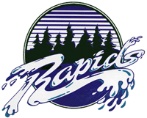 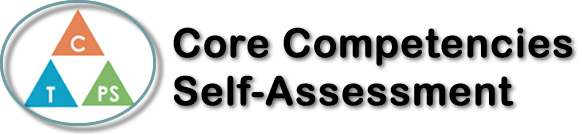 Name:Date: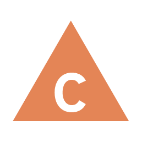 How does the artifact you selected demonstrate strengths & growth in the communication competency?In what ways might you further develop your communication competency?Self-ReflectionI think that I could have used communication a lot more in math 9 this year. I didn’t take the chance to ask for help a lot during the year so far, and I think that I should have asked for help and spoke up more when I knew I was failing. I knew that I could have done better, and my midterm mark reflects that.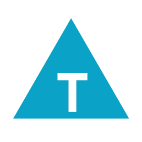 How does the artifact you selected demonstrate strengths & growth in the thinking competencies?In what ways might you further develop your thinking competencies?Self-ReflectionI think that I could have used communication a lot more in math 9 this year. I didn’t take the chance to ask for help a lot during the year so far, and I think that I should have asked for help and spoke up more when I knew I was failing. I knew that I could have done better, and my midterm mark reflects that.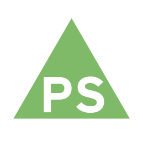 How does the artifact you selected demonstrate strengths & growth in the personal & social competencies?In what ways might you further develop your personal & social competencies?Self-ReflectionI think that I could have used communication a lot more in math 9 this year. I didn’t take the chance to ask for help a lot during the year so far, and I think that I should have asked for help and spoke up more when I knew I was failing. I knew that I could have done better, and my midterm mark reflects that.